Профилактика кори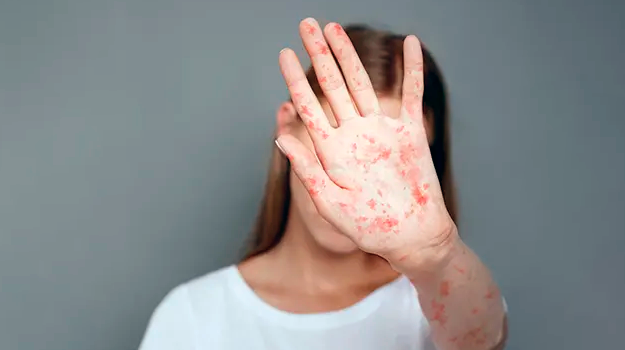 Корь - это острое инфекционное заболевание с высоким уровнем восприимчивости. Индекс контагиозности (заразительности) приближается к 100%. Заболевание характеризуется высокой температурой, воспалением слизистых оболочек полости рта и верхних дыхательных путей, конъюнктивитом и характерной пятнисто-папулезной сыпью кожных покровов, общей интоксикацией.Заболеть может как ребенок, так и взрослый. Чаще корью болеют дети до 5 лет.Для взрослых, не привитых против кори, также высок риск заражения, причем заболевание у них в большинстве случаев протекает в более тяжелой форме, чем у детей.Как происходит заражение?Течение кори происходит с последовательной сменой трех периодов: катарального, периода высыпаний, периода реконвалесценции.Первые признаки заболевания появляются на 8-12 день после заражения и характеризуются лихорадкой, недомоганием, насморком, кашлем, воспалением слизистой глаз. На 4-5 день болезни за ушами и на щеках появляются высыпания, которые распространяются на все лицо и шею. Сначала сыпь появляется на теле, а затем – на руках и ногах.В период высыпания температура тела поднимается до 39 0С, нарастают симптомы интоксикации, усиливается насморк, кашель, светобоязнь, ухудшается сон. В течение 3-4-х дней сыпь исчезает в той же последовательности, как и появлялась.Профилактика кориСпецифического лечения при кори нет, поэтому необходимо своевременно принять меры профилактики данного заболевания. Главным и наиболее эффективным средством профилактики кори является вакцинопрофилактика.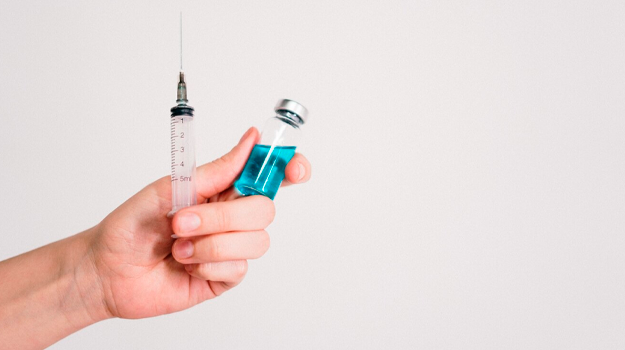 Вакцинация проводится в плановом порядке, в соответствии с Национальным календарем профилактических прививок, который регламентирует сроки введения препаратов и предусматривает плановую вакцинацию всего населения.Детям прививка делается в возрасте 1 года и в 6 лет. Если вакцинация не была проведена вовремя или если отсутствуют сведения о прививках против кори, то она проводится взрослым также в 2 этапа с разницей в 3 месяца.Вакцинация против кори показана взрослым до 35 лет (включительно), не болевшим, не привитым, привитым однократно, не имеющим сведений о прививках против кори.Помимо этого, вакцинацию против кори должны проходить взрослые от 36 до 55 лет (включительно), относящиеся к группам риска (работники медицинских и образовательных организаций, организаций торговли, транспорта, коммунальной и социальной сферы), не болевшим, не привитым, привитым однократно, не имеющим сведений о прививках против кори.Иммунизация по эпидемическим показаниямПроводится лицам, имевшим контакт с больным корью (при подозрении на заболевание), не болевшим корью ранее, не привитым, привитым однократно - без ограничения возраста.Аллергические заболевания не являются противопоказанием к вакцинации. Корь у аллергиков может протекать в тяжелой форме.Если по каким-либо причинам Вы не привили своего ребенка против кори, сделайте это без промедления, ведь корь совсем не безобидная инфекция. Сделайте прививку вовремя и будьте здоровы! 